C'est l'aviron(Traditional Song of the Voyageurs)<CALL AND RESPONSE FOR VERSES, EVERYBODY IN CHORUS>INTRO:  / 1 2 / 1 2 / [G] / [G] /[G] M'en revenant, de la jolie Ro-[C]chel-[G]le[G] M'en revenant, de la jolie Ro-[C]chel-[G]le[G] J'ai rencontré, trois jolies demoi-[D7]selles[G] C'est l'aviron qui nous [D7] mène, mène, mène[G] C'est l'aviron qui nous [D7] mène en [G] haut![G] J'ai rencontré, trois jolies demoi-[C]sel-[G]les[G] J'ai rencontré, trois jolies demoi-[C]sel-[G]les[G] J'ai point choisi, mai j'ai pris la plus [D7] belle[G] C'est l'aviron qui nous [D7] mène, mène, mène[G] C'est l'aviron qui nous [D7] mène en [G] haut![G] J'ai point choisi, mai j'ai pris la plus [C] bel-[G]le[G] J'ai point choisi, mai j'ai pris la plus [C] bel-[G]le[G] J'l'y fis monter, derrièr' moi sur ma [D7] selle[G] C'est l'aviron qui nous [D7] mène, mène, mène[G] C'est l'aviron qui nous [D7] mène en [G] haut![G] J'l'y fis monter, derrièr' moi sur ma [C] sel-[G]le[G] J'l'y fis monter, derrièr' moi sur ma [C] sel-[G]le[G] J'y fis cent lieues, sans parler avec [D7] elle[G] C'est l'aviron qui nous [D7] mène, mène, mène[G] C'est l'aviron qui nous [D7] mène en [G] haut![G] J'y fis cent lieues, sans parler avec [C] el-[G]le[G] J'y fis cent lieues, sans parler avec [C] el-[G]le[G] Au bout d'cent lieues, ell' me d'mandit à [D7] boire[G] C'est l'aviron qui nous [D7] mène, mène, mène[G] C'est l'aviron qui nous [D7] mène en [G] haut![G] Au bout d'cent lieues, ell'me d'mandit à [C] boi-[G]re[G] Au bout d'cent lieues, ell'me d'mandit à [C] boi-[G]re[G] Je l'ai menée, auprès d'une fon-[D7]taine[G] C'est l'aviron qui nous [D7] mène, mène, mène[G] C'est l'aviron qui nous [D7] mène en [G] haut![G] Je l'ai menée, auprès d'une fon-[C]tai-[G]ne[G] Je l'ai menée, auprès d'une fon-[C]tai-[G]ne[G] Quand ell' fut là, ell' ne voulut point [D7] boire[G] C'est l'aviron qui nous [D7] mène, mène, mène[G] C'est l'aviron qui nous [D7] mène en [G] haut![G] Quand ell' fut là, ell' ne voulut point [C] boi-[G]re[G] Quand ell' fut là, ell' ne voulut point [C] boi-[G]re[G] Je l'ai menée, au logis de son [D7] père[G] C'est l'aviron qui nous [D7] mène, mène, mène[G] C'est l'aviron qui nous [D7] mène en [G] haut![G] Je l'ai menée, au logis de son [C] pè-[G]re[G] Je l'ai menée, au logis de son [C] pè-[G]re[G] Quand ell' fut là, ell' buvait à pleins [D7] verres[G] C'est l'aviron qui nous [D7] mène, mène, mène[G] C'est l'aviron qui nous [D7] mène en [G] haut![G] Quand ell' fut là, ell' buvait à pleins [C] ver-[G]res[G] Quand ell' fut là, ell' buvait à pleins [C] ver-[G]res[G] À la Santé, de son père et sa [D7] mère[G] C'est l'aviron qui nous [D7] mène, mène, mène[G] C'est l'aviron qui nous [D7] mène en [G] haut![G] À la Santé, de son père et sa [C] mè-[G]re[G] À la Santé, de son père et sa [C] mè-[G]re[G] À la Santé, de ses soeurs et ses [D7] frères[G] C'est l'aviron qui nous [D7] mène, mène, mène[G] C'est l'aviron qui nous [D7] mène en [G] haut![G] À la Santé, de ses soeurs et ses [C] frè-[G]res[G] À la Santé, de ses soeurs et ses [C] frè-[G]res[G] À la Santé, d' celui que son coeur [D7] aime[G] C'est l'aviron qui nous [D7] mène, mène, mène[G] C'est l'aviron qui nous [D7] mène en [G] haut![G] C'est l'aviron qui nous [D7] mène, mène, mène[G] C'est l'aviron qui nous [D7] mène [D7] en [G] haut!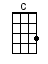 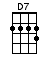 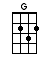 www.bytownukulele.ca